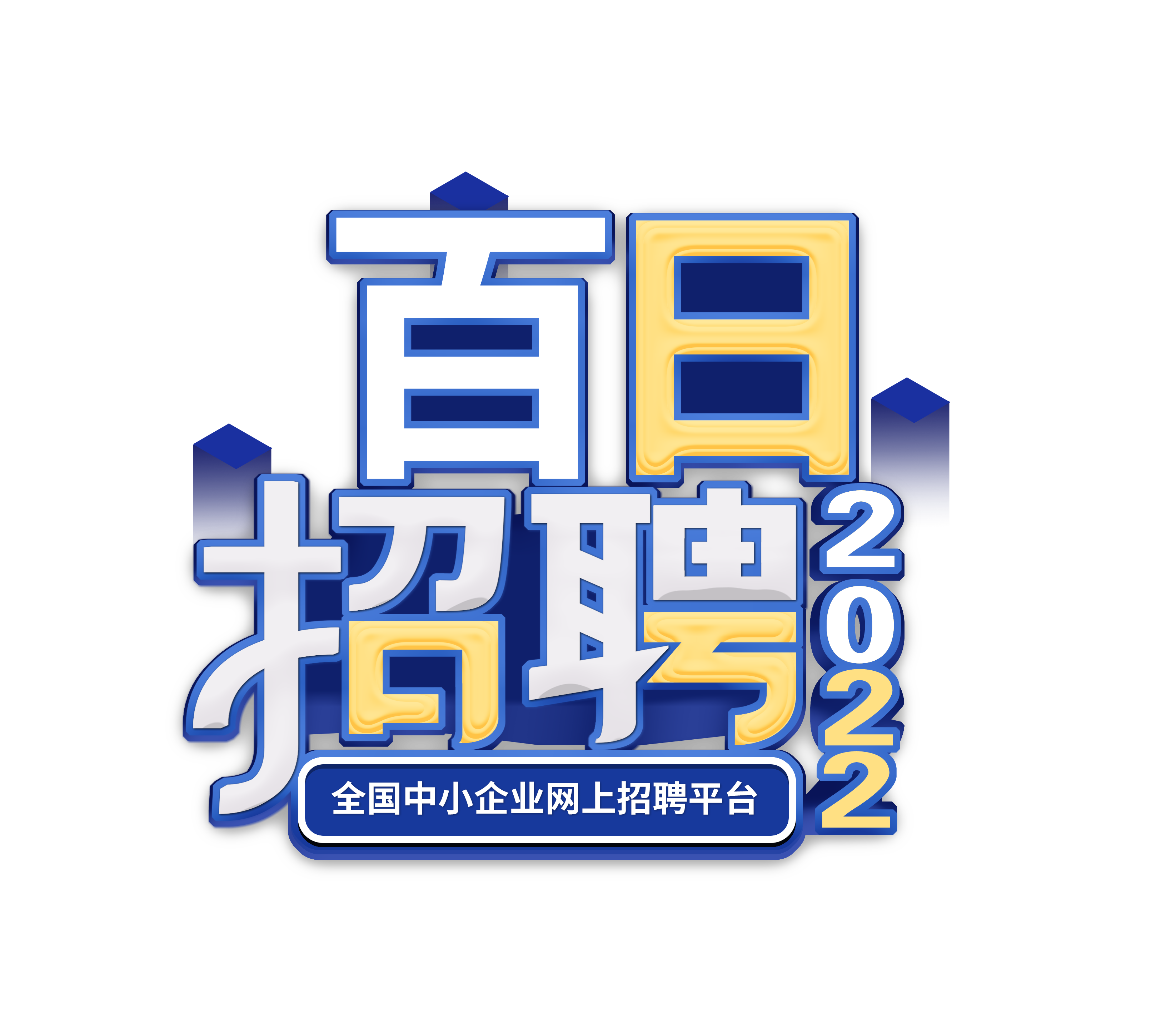 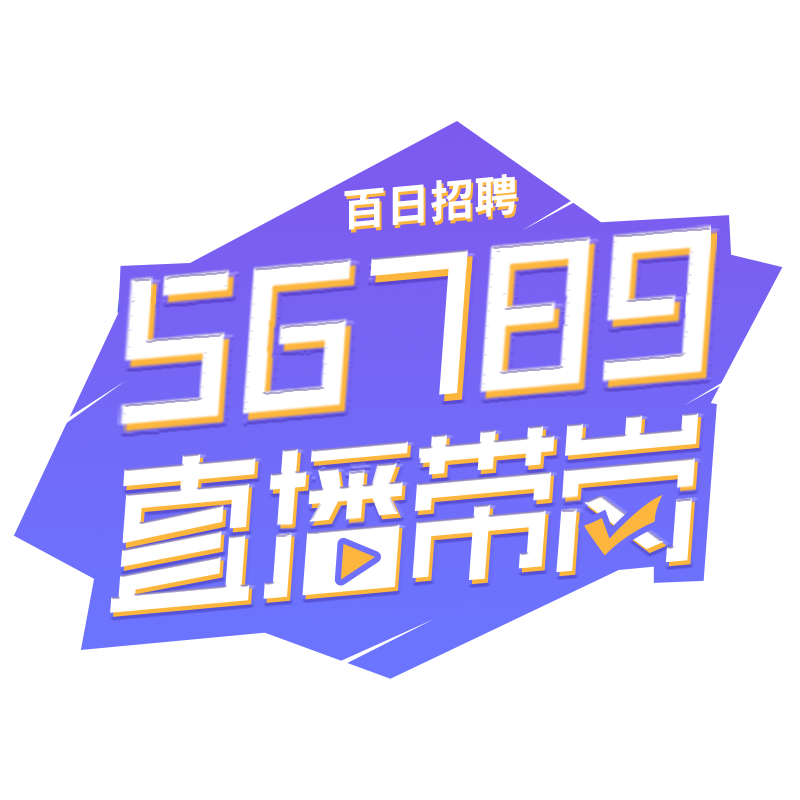 百日招聘56789直播带岗活动2022年6月7日 企业简介百日招聘56789直播带岗工作组2022年6月7日百日招聘56789直播带岗活动2022年6月7日 企业简介百日招聘56789直播带岗工作组2022年6月7日1、冀凯装备制造股份有限公司1、冀凯装备制造股份有限公司001公司简介冀凯装备制造股份有限公司（原石家庄中煤装备制造股份有限公司），位于石家庄国家高新技术产业开发区，是集研发、制造、销售及服务于一体的高新技术企业，主营支护机具、安全钻机、掘进设备和运输机械等煤炭机械装备，是国内煤炭装备制造业的专业供应商与服务商之一。公司通过了ISO9001国际质量体系认证，是国家级创新型试点企业、煤炭行业AAA级信用企业、全国煤炭行业先进集体、中国煤炭工业协会煤矿支护专业委员会副主任单位、煤炭工业煤矿专用设备标准化技术委员会井巷设备分会委员单位、中国岩石力学与工程学会软岩工程与深部灾害控制分会常务理事单位，是多家金融机构优质客户，先后两年获得“渣打银行中国最具成长性新锐企业奖”。近年来，公司在同行业异军突起，得益于全面创新的经营理念和管理模式。公司将日本丰田的精益管理理念与企业的信息化手段相结合，将产品研发创新、生产、销售、质量管理、计划、采购以及员工考核等业务集于一体，推出了全信息化精益管理系统，构建了高度适用于制造类企业的信息化管理平台。冀凯装备制造股份有限公司（原石家庄中煤装备制造股份有限公司），位于石家庄国家高新技术产业开发区，是集研发、制造、销售及服务于一体的高新技术企业，主营支护机具、安全钻机、掘进设备和运输机械等煤炭机械装备，是国内煤炭装备制造业的专业供应商与服务商之一。公司通过了ISO9001国际质量体系认证，是国家级创新型试点企业、煤炭行业AAA级信用企业、全国煤炭行业先进集体、中国煤炭工业协会煤矿支护专业委员会副主任单位、煤炭工业煤矿专用设备标准化技术委员会井巷设备分会委员单位、中国岩石力学与工程学会软岩工程与深部灾害控制分会常务理事单位，是多家金融机构优质客户，先后两年获得“渣打银行中国最具成长性新锐企业奖”。近年来，公司在同行业异军突起，得益于全面创新的经营理念和管理模式。公司将日本丰田的精益管理理念与企业的信息化手段相结合，将产品研发创新、生产、销售、质量管理、计划、采购以及员工考核等业务集于一体，推出了全信息化精益管理系统，构建了高度适用于制造类企业的信息化管理平台。002岗位简介1、机械工程师（10人）1）招聘要求本科及以上学历；熟练使用 CAD/solidworks/ansys和辅助设计软件；熟悉零部件的生产工艺流程；身体健康，可接受出差、下矿。2）岗位职责根据新产品设计任务书，对新产品进行总体方案设计；负责对公司产品生产、新产品试制、服务过程中出现的机械部分问题进行分析，提供解决方案，指导装配调试；负责公司产品机械设计的持续改进工作。2、销售业务经理（5人）1）招聘要求能适应出差；具备工程机械销售经验者优先；大专及以上学历。2）岗位职责负责所辖区域的新客户开拓及客户维护；定期拜访客户，销售公司产品。1、机械工程师（10人）1）招聘要求本科及以上学历；熟练使用 CAD/solidworks/ansys和辅助设计软件；熟悉零部件的生产工艺流程；身体健康，可接受出差、下矿。2）岗位职责根据新产品设计任务书，对新产品进行总体方案设计；负责对公司产品生产、新产品试制、服务过程中出现的机械部分问题进行分析，提供解决方案，指导装配调试；负责公司产品机械设计的持续改进工作。2、销售业务经理（5人）1）招聘要求能适应出差；具备工程机械销售经验者优先；大专及以上学历。2）岗位职责负责所辖区域的新客户开拓及客户维护；定期拜访客户，销售公司产品。2、青海五三六九生态牧业科技有限公司2、青海五三六九生态牧业科技有限公司001公司简介青海五三六九生态牧业科技有限公司坐落在果洛藏族自治州久治县智青松多镇，公司产品原材料是来自海拔四千米高原上的散养久治牦牛，公司所使用的久治牦牛已被农业农村部认定为农产品地理标志登记产品。公司在上海、北京、广州等地设立了办事处，同时还成功打开了黎巴嫩、巴勒斯坦等中东伊斯兰国家市场。公司已通过了ISO9001质量管理体系认证、建立了HACCP食品关键点控制系统。公司也是上海对口支援青海果洛州的落地企业的落地企业，现已发展成为集养殖、加工、冷链、品牌为一体的全产业链发展的牦牛企业。公司按照“以牛为本，走原生态、持续、高效、高值”的理念，致力于青藏高原现代生态畜牧业的发展。公司注册资金6000万元，现拥有博士8人、教授12人的核心研发团队，多年来，在各级政府的支持下，在企业使命和愿景的召唤下，公司坚持以浓厚的5369文化为底蕴，倡导高端牦牛肉品质宣传，5369逐渐成为牦牛行业的品牌典范。青海五三六九生态牧业科技有限公司坐落在果洛藏族自治州久治县智青松多镇，公司产品原材料是来自海拔四千米高原上的散养久治牦牛，公司所使用的久治牦牛已被农业农村部认定为农产品地理标志登记产品。公司在上海、北京、广州等地设立了办事处，同时还成功打开了黎巴嫩、巴勒斯坦等中东伊斯兰国家市场。公司已通过了ISO9001质量管理体系认证、建立了HACCP食品关键点控制系统。公司也是上海对口支援青海果洛州的落地企业的落地企业，现已发展成为集养殖、加工、冷链、品牌为一体的全产业链发展的牦牛企业。公司按照“以牛为本，走原生态、持续、高效、高值”的理念，致力于青藏高原现代生态畜牧业的发展。公司注册资金6000万元，现拥有博士8人、教授12人的核心研发团队，多年来，在各级政府的支持下，在企业使命和愿景的召唤下，公司坚持以浓厚的5369文化为底蕴，倡导高端牦牛肉品质宣传，5369逐渐成为牦牛行业的品牌典范。002岗位简介1、会计（2人）1）招聘要求具有会计从业资格证，有初级中级职称优先录用；能独立完成企业做账及申报工作；了解青海地区现行税制，会操作财务软件；有良好的沟通能力及职业操守，工作踏实，做账细心严谨。2）岗位职责：企业做账及申报工作。2、政府项目专员（5人）1）招聘要求本科及以上学历；熟悉项目申报的流程，各类项目的归口管理部门、立项部门等；熟悉科技项目申报、产学研合作、成果鉴定以及知识产权相关知识；具有政府项目申报和材料撰写工作经验，熟悉政府项目申报、验收及工作流程和内容；具有较强的逻辑能力，责任心强，工作态度积极，学习能力强，有团队合作精神。2）岗位职责：政府项目申报、验收及相关工作。1、会计（2人）1）招聘要求具有会计从业资格证，有初级中级职称优先录用；能独立完成企业做账及申报工作；了解青海地区现行税制，会操作财务软件；有良好的沟通能力及职业操守，工作踏实，做账细心严谨。2）岗位职责：企业做账及申报工作。2、政府项目专员（5人）1）招聘要求本科及以上学历；熟悉项目申报的流程，各类项目的归口管理部门、立项部门等；熟悉科技项目申报、产学研合作、成果鉴定以及知识产权相关知识；具有政府项目申报和材料撰写工作经验，熟悉政府项目申报、验收及工作流程和内容；具有较强的逻辑能力，责任心强，工作态度积极，学习能力强，有团队合作精神。2）岗位职责：政府项目申报、验收及相关工作。3、信永中和会计师事务所沈阳分所3、信永中和会计师事务所沈阳分所001公司简介信永中和会计师事务所的历史可追溯到1981年，是中国大陆成立时间最长、最具声望、最具规模的会计师事务所之一。在其所服务的庞大客户群中，既有大型国有企业，也有民营企业和三资企业，其中不乏大型上市公司和拟上市的公司。信永中和在企业重组、资本运作、公司改制、股票发行与上市、审计及财务咨询等专业服务方面具有极强的实力和出色的业绩。信永中和是大陆唯一一家与国际知名会计公司有着长达七年合资经历的会计师事务所。信永中和在承袭中信永道的国际先进管理模式基础上，又投入大量的人力和时间对所承袭的管理体系、专业标准及风险控制标准进行了认真地整合，再凭借多年服务于大型国企、民企、三资企业，特别是上市公司的丰富经验，成功地创建出了将国际先进理念和方法与中国国情相结合、能够与国际标准接轨的包括执业标准、专业规范、质量控制、风险控制以及事务所管理等在内的一整套管理体系。在这套管理体系的带动下，我们的事业在最近几年中获得了稳健而高速的发展，现已跻身于中国注册会计师行业的领军行列，可以向国内外各界新老客户提供具有国际水准的专业服务。信永中和会计师事务所的历史可追溯到1981年，是中国大陆成立时间最长、最具声望、最具规模的会计师事务所之一。在其所服务的庞大客户群中，既有大型国有企业，也有民营企业和三资企业，其中不乏大型上市公司和拟上市的公司。信永中和在企业重组、资本运作、公司改制、股票发行与上市、审计及财务咨询等专业服务方面具有极强的实力和出色的业绩。信永中和是大陆唯一一家与国际知名会计公司有着长达七年合资经历的会计师事务所。信永中和在承袭中信永道的国际先进管理模式基础上，又投入大量的人力和时间对所承袭的管理体系、专业标准及风险控制标准进行了认真地整合，再凭借多年服务于大型国企、民企、三资企业，特别是上市公司的丰富经验，成功地创建出了将国际先进理念和方法与中国国情相结合、能够与国际标准接轨的包括执业标准、专业规范、质量控制、风险控制以及事务所管理等在内的一整套管理体系。在这套管理体系的带动下，我们的事业在最近几年中获得了稳健而高速的发展，现已跻身于中国注册会计师行业的领军行列，可以向国内外各界新老客户提供具有国际水准的专业服务。002岗位简介1、审计员（2人）1）招聘要求：本科及以上学历，专业不限；通过CPA考试者优先；熟悉企业会计准则，遵守审计从业人员职业道德；良好的沟通及协调能力；良好的独立工作能力，敬业精神和团队协作意识；身心健康，能承受较大工作压力和出差。2）岗位职责：协助完成工作底稿的编制、整理和归档工作；协助出具审计业务报告和其他鉴证业务报告；领导交办的其他工作。2、审计助理（2人）1）招聘要求：本科及以上学历，专业不限；具有财会、审计等相关工作经验者，通过三科CPA考试者优先；熟悉企业会计准则，遵守审计从业人员职业道德；良好的沟通及协调能力；良好的独立工作能力，敬业精神和团队协作意识。2）岗位职责：协助完成工作底稿的编制、整理和归档工作；协助出具审计业务报告和其他鉴证业务报告；领导交办的其他审计相关工作。3、前台秘书(1人)1）招聘要求：大学专科及以上学历，专业不限；熟悉前台及行政事务者优先；熟练掌握常用的办公软件；具备良好的人际沟通能力。2）岗位职责：前台接待，包括电话的接听及转接，来访客人的接待、基本咨询和引见等；办公用品的管理、发放、统计等；档案管理，包括纸质档案及电子档案的归档、整理、统计及借阅工作；其他相关行政管理工作。1、审计员（2人）1）招聘要求：本科及以上学历，专业不限；通过CPA考试者优先；熟悉企业会计准则，遵守审计从业人员职业道德；良好的沟通及协调能力；良好的独立工作能力，敬业精神和团队协作意识；身心健康，能承受较大工作压力和出差。2）岗位职责：协助完成工作底稿的编制、整理和归档工作；协助出具审计业务报告和其他鉴证业务报告；领导交办的其他工作。2、审计助理（2人）1）招聘要求：本科及以上学历，专业不限；具有财会、审计等相关工作经验者，通过三科CPA考试者优先；熟悉企业会计准则，遵守审计从业人员职业道德；良好的沟通及协调能力；良好的独立工作能力，敬业精神和团队协作意识。2）岗位职责：协助完成工作底稿的编制、整理和归档工作；协助出具审计业务报告和其他鉴证业务报告；领导交办的其他审计相关工作。3、前台秘书(1人)1）招聘要求：大学专科及以上学历，专业不限；熟悉前台及行政事务者优先；熟练掌握常用的办公软件；具备良好的人际沟通能力。2）岗位职责：前台接待，包括电话的接听及转接，来访客人的接待、基本咨询和引见等；办公用品的管理、发放、统计等；档案管理，包括纸质档案及电子档案的归档、整理、统计及借阅工作；其他相关行政管理工作。4、成都双新孵化器管理有限公司4、成都双新孵化器管理有限公司001公司简介成都双新孵化器管理有限公司是一家以政府指导、各种社会力量参与、企业化运作的模式建立和运营，以促进科技成果转化、培养高新技术企业和企业家为宗旨的科技创业服务机构。2006年，成都市青羊区政府批准以成都双新孵化器管理有限公司为实施主体单位设立“青羊工业集中发展区创业服务中心”。本中心是成都市21个工业集中发展区首个创业服务中心，同时也是首批规范化企业运作的科技孵化器管理中心。公司于2007年取得四川省咨询行业“甲级咨询资质”，并且获得2007年、2008年“四川省咨询行业先进单位二等奖”。成都双新孵化器管理有限公司是一家以政府指导、各种社会力量参与、企业化运作的模式建立和运营，以促进科技成果转化、培养高新技术企业和企业家为宗旨的科技创业服务机构。2006年，成都市青羊区政府批准以成都双新孵化器管理有限公司为实施主体单位设立“青羊工业集中发展区创业服务中心”。本中心是成都市21个工业集中发展区首个创业服务中心，同时也是首批规范化企业运作的科技孵化器管理中心。公司于2007年取得四川省咨询行业“甲级咨询资质”，并且获得2007年、2008年“四川省咨询行业先进单位二等奖”。002岗位简介项目申报专员（1人）1）招聘要求工作地点：成都；语言要求不限；专业要求不限。2）岗位职责：与客户企业项目对接人保持良好沟通，搜集整理企业资料；按客户企业要求，帮助企业梳理和策划符合政策条件的项目或认证申报；协助客户进行政策解读、项目规划、项目撰写，准备项目申报、验收、复审等材料及制作相关PPT；为公司客服部门、咨询部门提供企业信息；完成项目经理安排的其他工作。项目申报专员（1人）1）招聘要求工作地点：成都；语言要求不限；专业要求不限。2）岗位职责：与客户企业项目对接人保持良好沟通，搜集整理企业资料；按客户企业要求，帮助企业梳理和策划符合政策条件的项目或认证申报；协助客户进行政策解读、项目规划、项目撰写，准备项目申报、验收、复审等材料及制作相关PPT；为公司客服部门、咨询部门提供企业信息；完成项目经理安排的其他工作。